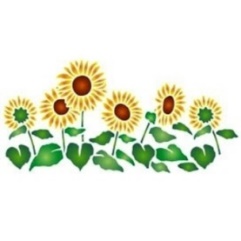 	ACTIVITES MERCREDIS MOIS DE SEPTEMBRE 2020	Ce document est téléchargeable sur le site internet : www.lutinsduvexin.frLES TOUPIES (3-5 ans)"Les super-héros"LES TOURNESOLS (6-10 ans)"A l’assaut des airs"02/09/20:Act. Manuelle: "Règles de vie et petits jeux de présentation" Repas, Sieste et temps calmeJeu sportif: "Le super-héros"02/09/20:Act. Manuelle:  "Règles de vie et petits jeux de présentation"Repas et temps calmeJeu: "Poule, Renard, Vipère"09/09/20:Motricité: "l’entrainement des super-héros"Repas, Sieste et temps calmeAct. Manuelle: "Ma super main "09/09/20:Act. Manuelle:  "Ma montgolfière"Repas et temps calmeJeu: "Chaud le ballon"16/09/20:Rallye photo ::"A la recherche de Spiderman"Repas, Sieste et temps calme Act. Manuelle : "Fresque des super-héros "16/09/20:Act. Manuelle: "En route pour la lune"Repas et temps calmeCluedo : "Qui a volé la planète mars ? "23/09/20 :Act. Manuelle :"Préparation déco kermesse"	Repas, Sieste et temps calmeAct. Manuelle : "Fresque des super-héros (suite) "	23/09/20 :Passerelle : "Mon avion "	Repas, Sieste et temps calme	Rallye photo : "Où est mon avion ?"30/09/20 :Kermesse des Super-HérosRepas, Sieste et temps calmeKermesse des Super-Héros30/09/20Act. Manuelle:  "Ma soucoupe volante"Repas et temps calmeJeu: "La comète"